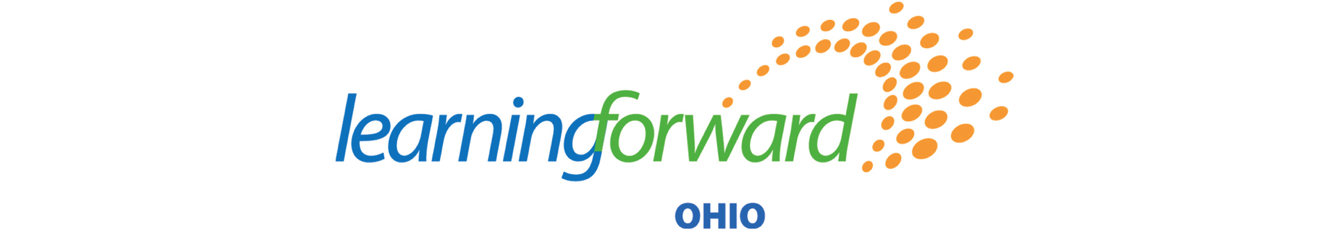 Dear Ohio Educators,Learning Forward Ohio is the state affiliate for the national Learning Forward organization. As you do each and every day, we are here to support your goal and Learning Forward’s mission to realize “excellent teaching and learning every day” across our nation’s schools. Learning Forward Ohio’s membership works together to make this a reality in Ohio…now!If you are not currently a Learning Forward Ohio member, you are invited to join us.  Membership benefits include:Member discount for Learning Forward Ohio’s Instructional Academy and eventsDeepen your understanding and application of the standards for effective professional learning.$20 Professional Development Graduate Credit voucher for Ashland University for Summer ConferenceAttendance at state Affiliate Learning Forward Conference reception in DecemberConvenience of Learning Forward Ohio membership renewal through Learning Forward annual renewalProfessional NetworkingJoin the Learning Forward Ohio Linked In groupDevelop a support community of statewide educators who strive to assure all professional learning experiences are effective and impactful.Learn from others about how they are assessing the effectiveness of their work.Contribute to conversations on issues and ideas influencing professional development in our districts and across our state.Expand your capacities and opportunities by sharing resources and talents.Strengthen your beliefs and commitments to the importance of professional learning in making a difference for all students.Strengthen your own knowledge, skills and strategies for effective professional learning.Group Membership rates are available upon request.Sincerely,Georgine ColletteMembership ChairSherri HoughtonExecutive Director, Learning Forward Ohio learningforwardohio@gmail.comFuel your passion for contributing to powerful professional learning!Name:						Email Address: Home Street Address: City/State/Zip: 				Home/ Cell Phone: District:School:                                                            School/District Phone:School/District Address: 			                        City/State/Zip: Current Position/Role: The annual individual membership fee is $35.00. Payment should be made to Learning Forward Ohio.  Please send the completed form along with your payment to:Sherri HoughtonLearning Forward Ohio Membership1004 Oakshade DriveGahanna OH 43230Email: learningforwardohio@gmail.comThe membership form is also available for download at: http://learningforwardohio.org